УКАЗГЛАВЫ РЕСПУБЛИКИ БАШКОРТОСТАНО СОВЕТЕ ПРИ ГЛАВЕ РЕСПУБЛИКИ БАШКОРТОСТАН ПО ПРАВАМЧЕЛОВЕКА И РАЗВИТИЮ ИНСТИТУТОВ ГРАЖДАНСКОГО ОБЩЕСТВАВ целях содействия развитию институтов гражданского общества, обеспечения и защиты прав и свобод человека и гражданина в Республике Башкортостан постановляю:1. Образовать Совет при Главе Республики Башкортостан по правам человека и развитию институтов гражданского общества.2. Утвердить Положение о Совете при Главе Республики Башкортостан по правам человека и развитию институтов гражданского общества согласно приложению к настоящему Указу.3. Настоящий Указ вступает в силу со дня его подписания.Временно исполняющийобязанности ГлавыРеспублики БашкортостанР.ХАБИРОВУфа, Дом Республики3 сентября 2019 годаN УГ-284Приложениек Указу ГлавыРеспублики Башкортостанот 3 сентября 2019 г. N УГ-284ПОЛОЖЕНИЕО СОВЕТЕ ПРИ ГЛАВЕ РЕСПУБЛИКИ БАШКОРТОСТАНПО ПРАВАМ ЧЕЛОВЕКА И РАЗВИТИЮ ИНСТИТУТОВГРАЖДАНСКОГО ОБЩЕСТВА1. ОБЩИЕ ПОЛОЖЕНИЯ1.1. Совет при Главе Республики Башкортостан по правам человека и развитию институтов гражданского общества (далее - Совет) является консультативным органом при Главе Республики Башкортостан, образованным в целях оказания содействия Главе Республики Башкортостан в обеспечении защиты прав и свобод человека и гражданина, содействия развитию институтов гражданского общества в Республике Башкортостан, подготовки предложений по вопросам, входящим в компетенцию Совета.1.2. Совет осуществляет свою деятельность на общественных началах.1.3. Положение о Совете и его состав утверждаются Главой Республики Башкортостан.2. ОСНОВНЫЕ ЗАДАЧИ СОВЕТАОсновными задачами Совета являются:2.1. Подготовка предложений Главе Республики Башкортостан по вопросам обеспечения защиты прав и свобод человека и гражданина, развития институтов гражданского общества.2.2. Систематическое информирование Главы Республики Башкортостан о положении дел в области соблюдения прав и свобод человека и гражданина, развития институтов гражданского общества.2.3. Развитие механизмов общественного контроля в области обеспечения и защиты прав и свобод человека и гражданина.2.4. Содействие правовому просвещению населения путем активного взаимодействия Совета с представителями средств массовой информации, общественных объединений и иных структур гражданского общества.2.5. Участие в укреплении межрегионального и международного сотрудничества в области обеспечения прав и свобод человека и гражданина, развития институтов гражданского общества.2.6. Рассмотрение по поручению Главы Республики Башкортостан иных вопросов, относящихся к компетенции Совета.3. ФУНКЦИИ СОВЕТАВ соответствии с возложенными на него задачами Совет осуществляет следующие функции:3.1. Осуществляет подготовку предложений по вопросам:состояния и проблем реализации конституционных прав и свобод человека и гражданина;взаимодействия с общественными объединениями и иными институтами гражданского общества по вопросам обеспечения и защиты прав и свобод человека и гражданина, развития институтов гражданского общества.3.2. Осуществляет подготовку предложений к ежегодным посланиям Главы Республики Башкортостан Государственному Собранию - Курултаю Республики Башкортостан по вопросам, относящимся к компетенции Совета.3.3. Подготавливает и размещает на сайте Главы Республики Башкортостан ежегодный доклад по вопросам обеспечения и защиты прав и свобод человека и гражданина, развития институтов гражданского общества.3.4. Осуществляет мониторинг поступающих от граждан, общественных объединений или опубликованных в средствах массовой информации сообщений о фактах нарушений закона, ущемлении прав граждан, а также проверку указанных сообщений и принятие мер в рамках полномочий Совета.3.5. Разрабатывает рекомендации для государственных органов Республики Башкортостан, органов местного самоуправления Республики Башкортостан по вопросам, относящимся к компетенции Совета.3.6. Рассматривает обращения граждан, юридических лиц, содержащих информацию о проблемах в области обеспечения и защиты прав и свобод человека и гражданина, развития институтов гражданского общества.Совет не рассматривает обращения по личным вопросам, в том числе связанные с имущественными, жилищными и трудовыми спорами, а также с жалобами на решения судов, органов следствия и дознания.3.7. Участвует в организации семинаров, научно-практических конференций, симпозиумов в установленной сфере деятельности.3.8. Принимает участие в разработке, подготовке и публикации методических, справочных и информационно-аналитических материалов по вопросам, входящим в компетенцию Совета.3.9. Оказывает содействие средствам массовой информации в освещении работы по защите прав и свобод человека и гражданина.4. ПРАВА СОВЕТАСовет для решения возложенных на него задач и функций имеет право:4.1. Запрашивать и получать в установленном порядке необходимую информацию и материалы от государственных органов, органов местного самоуправления, общественных объединений и должностных лиц.4.2. Приглашать на свои заседания должностных лиц органов государственной власти, органов местного самоуправления, представителей общественных объединений.4.3. Привлекать в установленном порядке для осуществления отдельных работ ученых и специалистов, в том числе на договорной основе.4.4. Направлять своих представителей для участия в совещаниях, конференциях и семинарах, проводимых государственными органами, общественными объединениями по проблемам обеспечения и защиты прав и свобод человека и гражданина, развития институтов гражданского общества.4.5. Участвовать в организации и проведении круглых столов, конференций и семинаров по вопросам, относящимся к компетенции Совета.5. ПОРЯДОК ФОРМИРОВАНИЯ И ДЕЯТЕЛЬНОСТИ СОВЕТА5.1. Создание, реорганизация и упразднение Совета осуществляется Главой Республики Башкортостан.5.2. В состав Совета входят председатель Совета, заместитель председателя Совета, ответственный секретарь и члены Совета, которые назначаются Главой Республики Башкортостан по представлению Администрации Главы Республики Башкортостан, Правительства Республики Башкортостан, Уполномоченного по правам человека в Республике Башкортостан, Уполномоченного по правам ребенка в Республике Башкортостан, Общественной палаты Республики Башкортостан.Члены Совета обладают равными правами.(п. 5.2 в ред. Указа Главы РБ от 15.09.2023 N УГ-825)5.3. Персональный состав Совета подлежит ротации один раз в два года.5.4. Совет может формировать из числа членов Совета постоянные и временные комиссии и рабочие группы по направлениям своей деятельности. К участию в работе этих комиссий и рабочих групп могут привлекаться ученые, эксперты из числа специалистов по профилю рассматриваемой проблемы, представители федеральных органов государственной власти (по согласованию), государственных органов Республики Башкортостан и субъектов Российской Федерации (по согласованию), органов местного самоуправления и общественных объединений (по согласованию). Составы комиссий и рабочих групп определяются решением Совета.По поручению Совета эксперты готовят письменные заключения, отчеты и иные документы по рассматриваемой проблеме.5.5. Повестка дня и проекты решений очередного заседания Совета формируются ответственным секретарем за 10 дней до начала заседания по согласованию с председателем Совета на основе предложений членов Совета.Члены Совета информируются о повестке дня, сроке и месте проведения заседания Совета не позднее чем за 5 дней до его проведения. Ответственный секретарь до очередного заседания направляет всем членам Совета рабочие материалы по вопросам повестки дня.На каждом заседании Совета ведется протокол, который оформляется ответственным секретарем и утверждается председателем Совета.5.6. Заседания Совета проводятся не реже одного раза в полугодие. По решению председателя Совета могут проводиться внеочередные заседания Совета.Заседание Совета ведет председатель Совета, а в случае его отсутствия - заместитель председателя Совета.Заседание Совета считается правомочным, если на нем присутствует не менее половины членов Совета. Решения Совета принимаются большинством голосов от общего числа членов Совета, за исключением решений по процедурным вопросам. При необходимости по решению Совета может проводиться заочное голосование. При равенстве голосов председатель Совета либо его заместитель, председательствующий на заседании, имеет право решающего голоса. Мнения членов Совета, не совпадающие с мнением большинства членов Совета, отражаются в протоколе заседания и оформляются в письменном виде в качестве приложения к соответствующему протоколу заседания Совета.Порядок созыва и проведения заседаний Совета, процедура принятия решений Совета, а также порядок формирования постоянных и временных комиссий и рабочих групп Совета определяются Регламентом Совета, принимаемым на заседании Совета большинством голосов от общего числа членов Совета.5.7. Председатель Совета:определяет приоритетные направления деятельности Совета;руководит работой Совета;представляет Совет в отношениях с государственными органами, органами местного самоуправления, должностными лицами, общественными объединениями;распределяет обязанности и поручения между членами Совета;созывает и организует проведение очередных и внеочередных заседаний Совета;формирует комиссии по направлениям деятельности, а также постоянные и временные рабочие группы;согласовывает проект повестки дня и проекты решений Совета;утверждает протокол заседания Совета;координирует реализацию решений Совета.5.8. Ответственный секретарь Совета:обеспечивает подготовку и проведение заседаний Совета, в соответствии с настоящим Положением формирует повестку дня и список лиц, приглашаемых на заседания Совета;осуществляет координацию деятельности временных комиссий и рабочих групп;ведет и оформляет протоколы заседаний Совета.5.9. Члены Совета:участвуют в заседаниях Совета и в принятии его решений, а также в работе комиссий и рабочих групп Совета;вправе вносить предложения по повестке дня заседания Совета, а также получать информацию о деятельности Совета, его комиссий и рабочих групп;знакомятся с документами, касающимися рассматриваемых проблем, высказывают свое мнение по существу обсуждаемых вопросов, замечания и предложения по проектам принимаемых решений и протоколу заседания Совета;обязаны лично участвовать в заседаниях Совета и не вправе делегировать свои полномочия другим лицам;могут предлагать кандидатуры экспертов для участия в заседаниях Совета;могут возглавлять комиссии, постоянные и временные рабочие группы, формируемые Советом;содействуют реализации решений Совета.5.9.1. Член Совета вправе получить компенсацию фактически понесенных за счет собственных средств расходов на оплату проезда к месту проведения мероприятия, связанного с осуществлением полномочий члена Совета и проводимого вне постоянного места его жительства на территории Российской Федерации, и обратно, а также найма, в том числе бронирования, жилого помещения (далее - компенсация) в размерах и порядке, предусмотренных Положением о порядке компенсации членам Совета при Главе Республики Башкортостан по правам человека и развитию институтов гражданского общества расходов, понесенных за счет собственных средств в связи с осуществлением ими соответствующих полномочий, утверждаемым Правительством Республики Башкортостан.Направление члена Совета для участия в указанных мероприятиях осуществляется по письменному решению председателя Совета. В случае участия члена Совета в мероприятиях, проводимых по местонахождению Совета, решение председателя Совета не требуется.Компенсация предоставляется на основании документов, подтверждающих понесенные членом Совета расходы, за счет средств бюджета Республики Башкортостан через Государственное казенное учреждение Республики Башкортостан "Аппарат Общественной палаты Республики Башкортостан".(п. 5.9.1 введен Указом Главы РБ от 10.03.2020 N УГ-89)5.10. Решения Совета носят рекомендательный характер. Государственные органы, органы местного самоуправления и их должностные лица, а также общественные объединения, получившие рекомендации Совета, в установленные сроки рассматривают их и уведомляют Совет о принятых решениях.5.11. Совет имеет собственный бланк. При ведении переписки, связанной с деятельностью Совета, письма подписываются председателем Совета или его заместителем.5.12. Обсуждаемые Советом общественно значимые вопросы и принятые на заседаниях Совета решения доводятся до сведения общественности через средства массовой информации, а также размещаются в сети Интернет на сайте Главы Республики Башкортостан.5.13. Организационное, правовое, информационное, аналитическое и документационное обеспечение деятельности Совета осуществляется Управлением Главы Республики Башкортостан по общественно-политическому развитию. Материально-техническое обеспечение деятельности Совета осуществляется Управлением делами Главы Республики Башкортостан.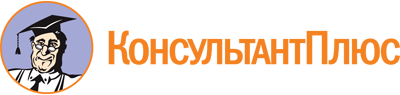 Указ Главы РБ от 03.09.2019 N УГ-284
(ред. от 15.09.2023)
"О Совете при Главе Республики Башкортостан по правам человека и развитию институтов гражданского общества"Документ предоставлен КонсультантПлюс

www.consultant.ru

Дата сохранения: 05.11.2023
 3 сентября 2019 годаN УГ-284Список изменяющих документов(в ред. Указов Главы РБ от 10.03.2020 N УГ-89,от 05.02.2021 N УГ-45, от 15.09.2023 N УГ-825)Список изменяющих документов(в ред. Указов Главы РБ от 10.03.2020 N УГ-89,от 05.02.2021 N УГ-45, от 15.09.2023 N УГ-825)